معاهدة التعاون بشأن البراءاتالفريق العاملالدورة السابعةجنيف، من 10 إلى 13 يونيو 2014الإجراءات المتعلقة بدعوة المودع إلى اختيار إدارة البحث الدولي المختصةوثيقة مقدمة من الولايات المتحدة الأمريكيةملخصتتضمن هذه الوثيقة اقتراحًا لتعديل المبادئ التوجيهية لمكاتب تسلم الطلبات بغية إتاحة نهج أدق يُدعى من خلاله المودع إلى اختيار إدارة البحث الدولي المختصة عندما (أ) لا يرد ذكر أي إدارة مختصة للبحث الدولي في العريضة أو في أي وثيقة مقدمة في إطار الطلب الدولي أو (ب) تعتبر إدارة البحث الدولي المختارة غير مختصة.الخلفيةتتيح مكاتب تسلم الطلبات، في كثير من الأحيان، اختيارات عدة فيما يخص إدارات البحث الدولي المختصة. فعلى سبيل المثال، يمكن للمودعين من الولايات المتحدة الأمريكية الذين يودعون طلباتهم لدى مكتب تسلم الطلبات في الولايات المتحدة أو لدى المكتب الدولي للويبو، أن يختاروا مكتب الولايات المتحدة للبراءات والعلامات التجارية (USPTO) أو المكتب الأوروبي للبراءات (EPO) أو مكتب كوريا للملكية الفكرية (KIPO) أو مكتب أستراليا للملكية الفكرية (IP Australia) أو المكتب الفيدرالي الروسي للملكية الفكرية والبراءات والعلامات التجارية (Rospatent) كإدارة مختصة للبحث الدولي مع بعض القيود. وقلصت بعض الإدارات الدولية من نطاق اختصاصها. فالمكتب الأوروبي للبراءات، مثلًا، أعلن أن نطاق اختصاصه لا يشمل الطلبات التي يودعها الأمريكيون لدى مكتب تسلم الطلبات في الولايات المتحدة الأمريكية أو لدى المكتب الدولي للويبو، في حال تضمنت مطلبًا أو أكثر للحماية في مجال مناهج الأعمال على النحو المُعرَف في بعض وحدات التصنيف الدولي للبراءات (انظر المرفق ألف من اتفاق المكتب الأوروبي للبراءات مع الويبو). أما في حالات أخرى، فدرست الإدارات الدولية أو هي في صدد دراسة حصر اختصاصاتها من حيث عدد الطلبات. وعلى سبيل المثال، يمكن أن يقتصر اختصاص إدارة البحث الدولي على تنفيذ البحث الدولي بخصوص عدد محدّد من الطلبات الدولية في الفصل الواحد أو السنة الواحدة.وواجه مكتب الولايات المتحدة للبراءات والعلامات التجارية بوصفه مكتباً لتسلم الطلبات، مشاكل تنفيذية، فإما (أ) لم يختر مودع الطلب إدارة البحث الدولي المختصة لدى إيداعه للطلب، أو (ب) تعلن إدارة البحث الدولي المختارة أنها غير مختصة بموجب اختصاصات المحدودة كما ذكر أعلاه. وفي الحالتين، يُضطر مكتب تسلم الطلبات، بموجب الإجراءات المنصوص عليها في الفقرة 115 من المبادئ التوجيهية لمكاتب تسلم الطلبات، إلى دعوة مودع الطلب إلى اختيار إدارة البحث الدولي المختصة. غير أن هذه المبادئ التوجيهية لا تتضمن فرض أي عقوبات في حال عدم استجابة مودع الطلب للدعوة. ولذلك، خلص مكتب تسلم الطلبات في الولايات المتحدة الأمريكية إلى أن بعض مودعي الطلبات غير ملزمين بالرد على هذا الدعوة، مما لا يسمح للمكتب بمتابعة معالجة الطلب.مناقشات الدورة الحادية والعشرين لاجتماع الإدارات الدولية طُرحت المسألة على اجتماع الإدارات الدولية في دورته الحادية والعشرين التي عُقدت في تل أبيب من 11 إلى 13  فبراير 2014، في الوثيقة PCT/MIA/21/10.ويرد ملخص عام لمناقشات اجتماع الإدارات الدولية في الفقرتين 70 و71 من مرفق الوثيقة PCT/WG/7/3 وفيما يلي نص الفقرتين:"70.	استندت المناقشات إلى الوثيقة PCT/MIA/21/10.71.	وذكرت إدارات عديدة أنها لم تواجه أية مشاكل في الطلبات الدولية التي لم يختر المودعون لها إدارة مختصة لتقوم بالبحث الدولي ولم يجيبوا دعوات مكتب تسلم الطلبات لفعل ذلك. وعلى أية حال، اقترحت الإدارات أن النهج الذي ينبغي اتباعه في مثل هذه الحالات هو أن يحدد مكتب تسلم الطلبات إدارة "افتراضية" لتصبح مختصة بإجراء البحث الدولي بدلا من اعتبار الطلب مسحوبا؛ وأضافت أن هذا النهج الأخير لا يمكن اتباعه إلا إذا لم يجب المودع أية دعوة لدفع أي رسم متبق للبحث."الاقتراحيتضمن مرفق هذه الوثيقة اقتراحًا محددًا يرمي إلى تعديل المبادئ التوجيهية لمكاتب تسلم الطلبات في إطار معاهدة التعاون بشأن البراءات لإتاحة الممارسة الموصى بها خلال اجتماع الإدارات الدولية وهي تحديد إدارة "افتراضية" عند دعوة مودع الطلب إلى اختيار إدارة البحث الدولي المختصة، بحيث لا يؤخر عدم الرد على الدعوة أو الرد غير المكتمل عليها المعالجة الدولية للطلب دونما داعٍ. إن الفريق العامل مدعو إلى النظر في الاقتراح الوارد في مرفق هذه الوثيقة.[يلي ذلك المرفق]التعديلات المقترح إدخالها على المبادئ التوجيهية لمكاتب تسلم الطلبات في إطار المعاهدةThe Competent International Searching Authority114.	The receiving Office checks whether the International Searching Authority specified by the applicant is competent to carry out the international search.  Each receiving Office may declare one or more International Searching Authorities as competent for the searching of international applications filed with it (Article 16 and Rules 35.1 and 35.2).115.	If the International Searching Authority indicated by the applicant is competent, or if only one International Searching Authority is competent, the receiving Office indicates the name of that Authority on the last sheet of the request.  Where more than one International Searching Authority is competent and no indication as to the choice of International Searching Authority is made in Box No. VII of the request, the receiving Office checks whether such indication appears on any other paper filed in connection with the international application, such as the fee calculation sheet, or on any translation submitted for the purposes of international search.  Where no such indication is made, the receiving Office invites the applicant to indicate a choice as to the competent Authority within a time limit so fixed in the invitation.  Form PCT/RO/132 may be used for that purpose.  The time limit so fixed must be reasonable in the circumstances; it shall be not less than 15 days and not more than one month from the date of mailing of the invitation.  The invitation may indicate a particular International Searching Authority as the default should applicant fail to properly respond to the invitation.  Where the Office acting as receiving Office is also an International Authority, that Office should generally be set as the default International Searching Authority.  The receiving Office proceeds in the same manner where more than one Authority is competent and the applicant has indicated an Authority which is not competent in respect of the application in question.  Where more than one International Searching Authority is competent, the applicant may make a change to the choice of Authority if the search copy has not yet been transmitted to the International Searching Authority originally chosen by the applicant.   The receiving Office deletes the indication of any non-competent International Searching Authority ex officio (paragraphs 161 to 165) and likewise inserts an indication of a competent ISA determined through the above-mentioned process.  115B.  Where more than one International Searching Authority is competent, the applicant may make a change to the choice of Authority if the search copy has not yet been transmitted to the International Searching Authority originally chosen by the applicant.[نهاية المرفق والوثيقة]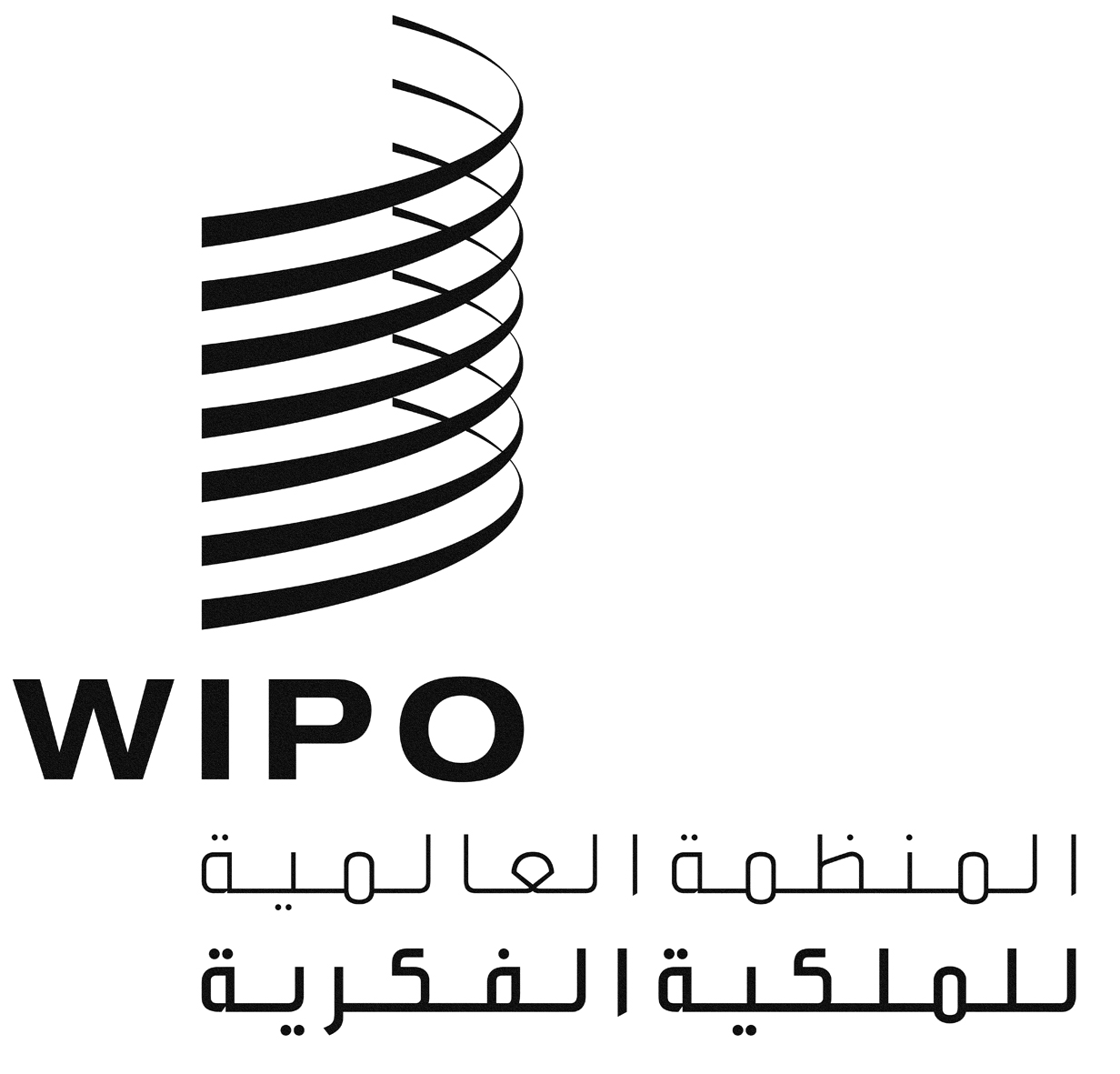 APCT/WG/7/22PCT/WG/7/22PCT/WG/7/22الأصل: بالإنكليزيةالأصل: بالإنكليزيةالأصل: بالإنكليزيةالتاريخ: 23 مايو 2014التاريخ: 23 مايو 2014التاريخ: 23 مايو 2014